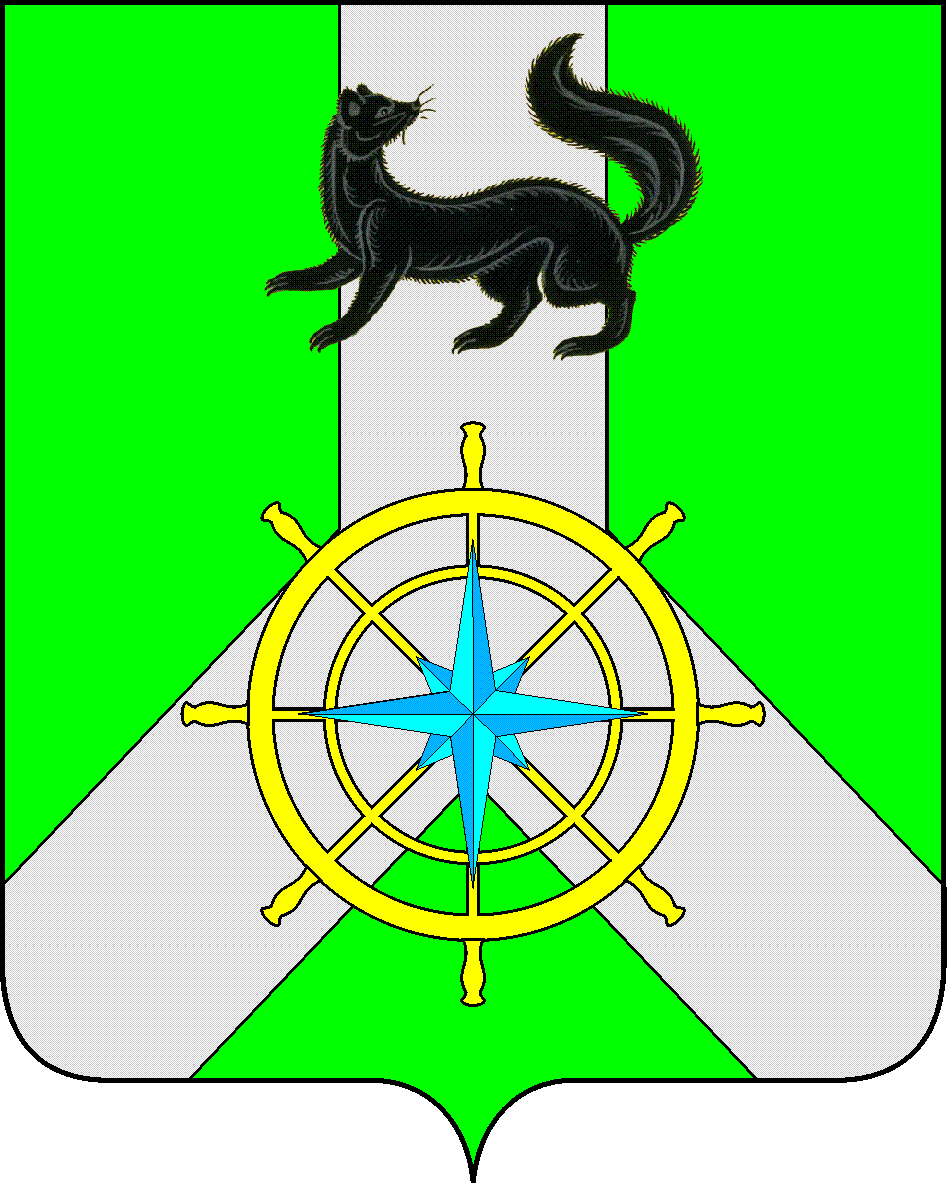 Р О С С И Й С К А Я  Ф Е Д Е Р А Ц И ЯИ Р К У Т С К А Я  О Б Л А С Т ЬК И Р Е Н С К И Й   М У Н И Ц И П А Л Ь Н Ы Й   Р А Й О НД У М А РЕШЕНИЕ № 395/6Руководствуясь ст.ст. 25, 35, 54 Устава муниципального образования Киренский район, в связи с временным отсутствием Председателя Думы Киренского муниципального района,ДУМА РЕШИЛА:Избрать Председательствующего на данном заседании Думы Киренского муниципального района председателя постоянной комиссии по социальным вопросам и вопросам культуры Потапову Елену Александровну.Решение подлежит размещению на официальном сайте администрации Киренского муниципального района www.kirenskrn.irkobl.ru в разделе «Дума Киренского района».Решение вступает в силу со дня подписания.Председательствующий ДумыКиренского муниципального района						Е.А.Потапова29 мая 2019 г.г. КиренскОб избрании Председательствующего Думы Киренского муниципального района